Проект занятия по декоративно-прикладному искусству и композиции.Текстильная аппликация на занятиях с детьми 10-12 лет.Преподаватель Г.И.Гилевич Пояснительная запискаВ учебно-воспитательной работе с детьми ДШИ одновременно с изучением изобразительной грамоты по рисунку, живописи, композиции и скульптуре все большее значение приобретают занятия по декоративно-прикладному искусству и работа с  материалом. Она способствует развитию мышления, творческого воображения, художественных способностей школьников и их эстетическому воспитанию.Разнообразие произведений декоративно-прикладного искусства, с которыми знакомятся учащиеся в процессе учебы, развивают у них эстетическое отношение к действительности. Процесс эстетического познания детьми произведений декоративно-прикладного искусства на занятиях включает в себя как восприятие произведений, так и практическую работу учащихся.Занятия с учащимися строятся на основе развития у них понимания органического сочетания декоративной стилизации формы, с цветом, назначением вещи.В процессе занятий над декоративной работой преподаватель последовательно и целенаправленно формирует у учащихся чувство композиции, проявляющееся в умении строить работу, исходя из единства утилитарного и художественного. При этом важно научить воспринимать как действительное, так и зрительное равновесие, соотношение главного и второстепенного, развивать чувство единства и выразительности.  Текстильная  аппликация является одним из древнейших способов украшения одежды, обуви, предметов быта, жилища, применяемых у  многих народов. Возникновение аппликации относится к древнейшим временам и связано с появлением стежка, шва на одеждах из шкур животных. Эволюция аппликации прослеживается по изображениям в памятниках искусства древних цивилизаций Азии, Европы, Америки, по литературным источникам, а также по сохранившимся образцам аппликаций разных времен и народов. В условиях первобытнообщинного строя, когда не было социального неравенства, материалы, используемые для аппликаций, были доступны всем.   В дальнейшем аппликация, как и другие виды прикладного искусства, испытывала на себе влияние новых социальных условий. Аппликативные изображения на костюме или на предметах быта, выполняемые для знати, чередовались  вышивкой и отличались как сложностью рисунка, так и стоимостью материалов.         Ткань - наиболее распространенная разновидность текстиля, основа для шитья и мягкий, пластичный материал. Отсутствие жесткости — то главное, что отличает изделия из ткани. И это относится не только к форме изделия, но и к рисунку орнамента. От раскроя ткани при изготовлении швейных изделий остается много небольших кусочков ткани — лоскутов, которые являются прекрасным материалом для творчества ребенка, который может создавать своими руками оригинальные декоративно-прикладные изделия.АктуальностьСегодня, очевидно, что искусство художественного текстиля является полноправной и полноценной частью художественной культуры, развиваясь по законам, определяемым его сущностью, и является самостоятельным видом творчества и взаимодействует с другими видами творческой деятельности. Цели и задачи урока:Развить понимание художественно-выразительных особенностей языка декоративно-прикладного искусства.Научить использовать силуэт, пропорции, форму, композицию как средства художественной выразительности в создании образа декоративной вещи.Объяснить взаимосвязь формы изделия и композиции.Развить навыки работы учащихся с различными материалами в технике текстильной аппликации.Учитывать взаимосвязь формы изделия с его функциональным назначением, материалом.Создавать предметы декоративно-прикладного искусства.Текстильная аппликация «Цветок» выполнена в сдержанной цветовой гамме из кусочков льняной ткани, закрепленные способом приклеивания, и декорирована стежкой. Данный способ соединения деталей часто используется в аппликациях, так как требует меньше времени, чем пришивание, применяется в основном при изготовлении картин, ковриков, панно или вещей, не подлежащих частой стирке.    Клеящие составы, применяемые в аппликациях на ткани: различные клеевые ткани и клеевые «паутинки», специальный клей для текстиля. Инструменты и материалы:кусочки льняной ткани разных цветов (черный, коричневый и светлый (цвет топленого молока));клеевая «паутинка»;ножницы;швейные иглы;утюг;бумага;карандаш     Сначала необходимо изготовить шаблон. Рисуем или переносим (с помощью копировальной бумаги)  на бумагу ватман  определенного нам размера изображение декоративного цветка. Вырезаем с помощью ножниц детали из бумаги (шаблоны). Затем прикладываем к ткани нужного нам цвета с изнаночной стороны  шаблоны, обводим мелком или карандашом, вырезаем. К каждой детали из ткани необходимо вырезать основу из клеевой «паутинки», которая и будет соединять детали с фоном. Детали приклеиваются при помощи утюга.Приклеенные детали цветка декорируются стежкой как по абрису, которая отступает от края на 3-5 мм, так и внутри лепестков и листьев. Нитки для стежки берутся из этой же ткани. Декоративная стежка  делает аппликацию более выразительной.Когда работа готова, натягиваем её на картон определенного размера. На  картоне с изнаночной стороны закрепляем концы работы с помощью клея ПВА. Вставляем в рамку. Рамку можно обтянуть той же тканью.Литература:1.Логвиненко Г.М. Декоративная композиция: учебное пособие для студ. высших. учеб. заведений. - М.: Гуманитар. изд. центр ВЛАДОС, 20042. Нагель О.И. Художественное лоскутное шитье (Основы лоскутного шитья и традиции народного текстильного лоскута):Учебно-методическое пособие для учителя. – М.: Школа-Пресс ,2000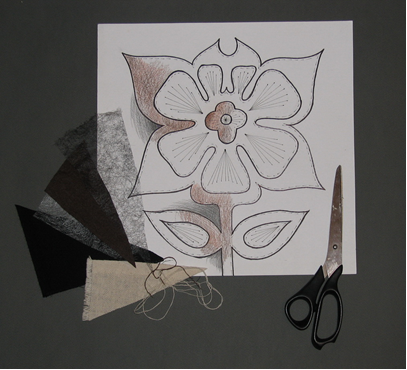 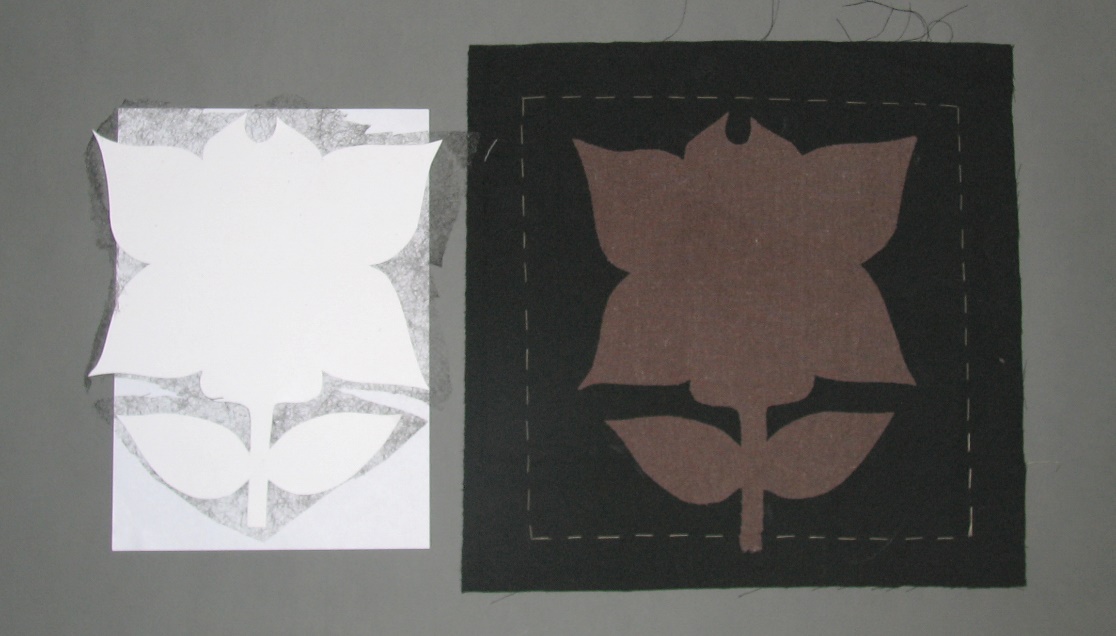 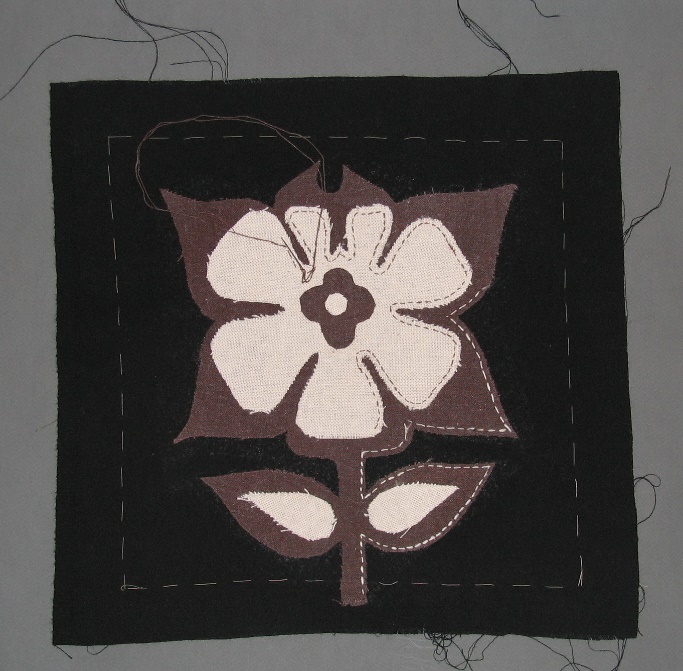 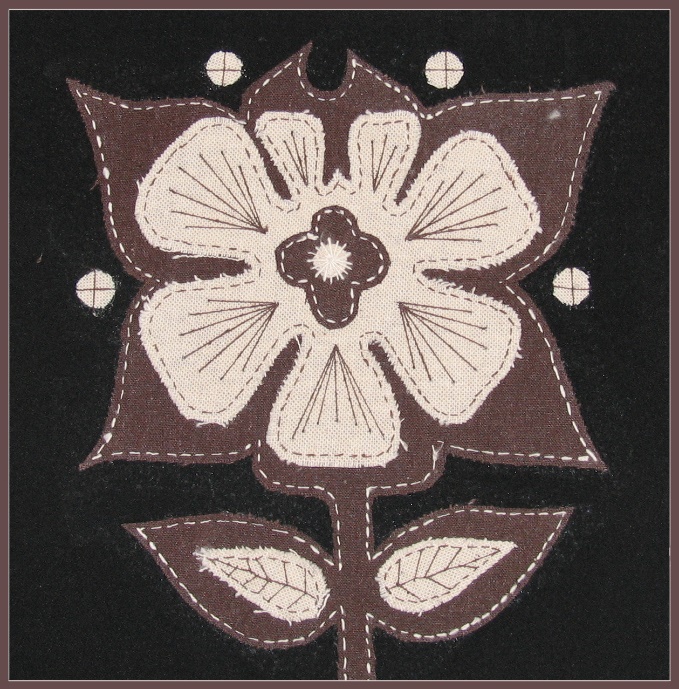 